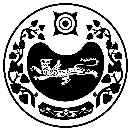       РОССИЯ ФЕДЕРАЦИЯЗЫ			        РОССИЙСКАЯ ФЕДЕРАЦИЯ   ХАКАС РЕСПУБЛИКАНЫН		           РЕСПУБЛИКА ХАКАСИЯ   АUБАН ПИЛТIРI АЙМААНЫY		      УСТЬ-АБАКАНСКОГО РАЙОНА      ОПЫТНЕНСКАЙ ААЛ ЧJБI                                    АДМИНИСТРАЦИЯ      		                                                            ОПЫТНЕНСКОГО СЕЛЬСОВЕТАПОСТАНОВЛЕНИЕот   21.11..2022 г.                                                                                                  №  130 - п с. ЗелёноеОб утверждении Порядка определения состава имущества, закрепляемого за муниципальным унитарным предприятием на праве хозяйственного ведения или на праве оперативного управления.В соответствии с Федеральным законом от 6 октября 2003 года N 131-ФЗ «Об общих принципах организации местного самоуправления в Российской Федерации», Федеральным законом от 14 ноября 2002 года N 161-ФЗ «О государственных  и муниципальных унитарных предприятиях», Устава муниципального образования Опытненский сельсовет, ПОСТАНОВЛЯЕТ:1.Утвердить прилагаемый  Порядок определения состава имущества, закрепляемого за муниципальным унитарным предприятием на праве хозяйственного ведения или на праве  оперативного управления.2. Настоящее постановление вступает в силу со дня его официального обнародования в сети Интернет .3. Обнародовать настоящее постановление на официальном сайте администрации.И.о. Главы Опытненского сельсовета                                                         Р.М. ТляковПриложение                                                                                                                        УТВЕРЖДЕНПостановлением администрации Опытненского сельсоветаот 21.11.2022  № 130Порядокопределения состава имущества, закрепляемого за муниципальнымунитарным предприятием на праве хозяйственного ведения или на праве оперативного управленияИмущество муниципального унитарного предприятия (далее — МУП) формируется за счет:1) имущества, закрепленного за МУП на праве хозяйственного ведения или на праве  оперативного управления ;2) доходов МУП от его деятельности;3) иных не противоречащих законодательству источников.Муниципальное имущество может быть закреплено за МУП на праве хозяйственного ведения или на праве  оперативного управления в соответствии с действующим законодательством Российской Федерации.Состав муниципального имущества, закрепленного за МУП, определяется в соответствии с целями, задачами и видом деятельности этого предприятия, предусмотренным его уставом:1) при его учреждении;2) в ходе его хозяйственной деятельности;3) на основании постановления Администрации  поселения.В состав имущества, закрепляемого за МУП, не может быть включено имущество, использование которого не соответствует целям и видам деятельности предприятия.Закрепление имущества на праве хозяйственного ведения или на праве  оперативного управления осуществляется по договору о закреплении муниципального имущества на праве хозяйственного ведения за МУП (далее — Договор).В тексте Договора или в приложении к нему в обязательном порядке указывается состав закрепляемого муниципального имущества.Для определения состава имущества, закрепляемого за МУП, в Администрацию поселения представляются следующие документы при создании МУП:1) проект учредительных документов создаваемого предприятия;2) технико-экономическое обоснование закрепления конкретного вида имущества                за МУП;7.1. В процессе осуществления хозяйственной деятельности или на праве  оперативного управления:1) заявление МУП о закреплении имущества на праве хозяйственного ведения или на праве  оперативного управления;2) копии учредительных документов;3) перечень имущества с указанием основных идентификационных признаков;4) бухгалтерский баланс на последнюю отчетную дату;5) пояснительная записка с указанием сведений об основных видах деятельности,    для осуществления которых требуется имущество.8. Право на имущество, закрепляемое за МУП на праве хозяйственного ведения или на праве  оперативного управления , возникает с момента передачи имущества по акту приема-передачи, за исключением недвижимого имущества.Акт приема-передачи должен содержать сведения, позволяющие определенно идентифицировать имущество.Переданное имущество отражается на балансе МУП в порядке, установленном действующим законодательством Российской Федерации.9. Право хозяйственного ведения или на праве  оперативного управления регистрируются МУП в органе, осуществляющем государственную регистрацию прав на недвижимое имущество, и возникает с даты регистрации. Заявителем выступает предприятие, являющееся правообладателем. Расходы по регистрации имущества несет МУП.10. Закрепление муниципального недвижимого имущества за МУП возможно при обязательном условии регистрации права муниципальной собственности на такое имущество либо в предварительном порядке, либо одновременно с государственной регистрацией права хозяйственного ведения.11. Стоимость имущества, закрепленного за МУП на праве хозяйственного ведения или на праве  оперативного управления при его учреждении, определяется в соответствии с законодательством об оценочной деятельности и устанавливается равной отчета об оценке. Оценка производится независимым оценщиком. Заказчиком на выполнение работ по оценке выступает Администрация поселения.12. Стоимость имущества, передаваемого МУП в иных случаях, определяется на основании данных бухгалтерского учета передающей организации либо на основании акта ввода в эксплуатацию или иных документов на приобретение.13. Передача закрепляемого имущества МУП во всех случаях, в том числе при его учреждении, а также передача недвижимого имущества осуществляется на основании постановления Администрации поселения по акту приема-передачи.14. Передающей стороной от имени муниципального образования Опытненский сельсовет выступает Администрация поселения.15. На дополнительно закрепляемое за МУП на праве хозяйственного ведения или на праве  оперативного управления, муниципальное недвижимое имущество заключается дополнительное соглашение к Договору.16. Право хозяйственного ведения или на праве  оперативного управления МУП на муниципальное имущество прекращается в порядке, предусмотренном действующим законодательством, а также в случаях правомерного изъятия имущества у МУП по решению собственника17. Движимым и недвижимым имуществом МУП распоряжается только в пределах, не лишающих его возможности осуществлять деятельность, цели, предмет и виды, которые определены уставом МУП. Сделки, совершенные МУП с нарушением этого требования, являются ничтожными.